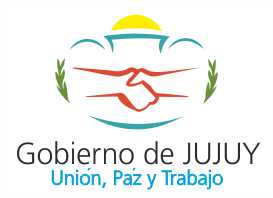 SECRETARÍA DE DESARROLLO INDUSTRIAL Y COMERCIALFORMULARIO A de la Ley 5922SOLICITUD Nº…………...  FECHA DE RECEPCION……………..DATOS DEL SOLICITANTEApellido y Nombre o Razón SocialCUIT						REG. INSC. I. BRUTOSDomicilio LegalDomicilio FiscalActividad/es Económica/sTIPO DE BENEFICIO SOLICITADO(Identificar Nº Artículo e Inciso de la ley/decreto)DESCRIPCION SINTETICA DEL PROYECTO QUE SE ADJUNTADenominación del proyecto Monto total de inversiónBeneficio Solicitado Objeto del ProyectoLugar de EjecuciónPeríodo de ejecución del ProyectoRequiere informe de Impacto Ambiental – SI/NO –Descripción sintética del Impacto Social /económico esperado en el sectorNómina de  Puestos de TrabajosNuevos Puestos de Trabajo a incorporar Re categorización del personal existenteDETALLE DE LA DOCUMENTACIÓN QUE SE ADJUNTADECLARO en carácter de DECLARACION JURADA de NO estar excluido s/ las previsiones del art. 5º y 7º y de conocer la Ley Nº 5922, su decreto reglamentario y  demás disposiciones vigentes del régimen de promoción de inversiones y empleo de la Provincia de Jujuy.Firma del Solicitante………………………………………………………………..……………Carácter………………………………………………………………………………..…………Aclaración……………………………………………………...…………………………………SECRETARÍA DE DESARROLLO INDUSTRIAL Y COMERCIALFORMULARIO B de la Ley 5922SOLICITUD  PROMOCIÓN DE INVERSIONES Y EMPLEO                   Nº…………. /20....  DATOS DEL SOLICITANTETIPO DE BENEFICIO SOLICITADO (pueden seleccionarse más de una opción)OBSERVACION: La autoridad de aplicación en uso de sus facultades establecidas en la Ley. Será quien determine los beneficios a otorgar, según el caso en particular.JUSTIFICACIÓN DEL PEDIDODECLARO en carácter de DECLARACION JURADA de NO estar excluido s/ las previsiones del art. 5º y 7º y de conocer la Ley Nº 5922, su decreto reglamentario y  demás disposiciones vigentes del régimen de promoción de inversiones y empleo de la Provincia de Jujuy.APELLIDO Y NOMBRE O RAZÓN SOCIAL:APELLIDO Y NOMBRE O RAZÓN SOCIAL:CUIT:REG. INSC. INGRESOS BRUTOS:DOMICILIO LEGAL:DOMICILIO LEGAL:DOMICILIO CONSTITUIDO EN LA PCIA.:DOMICILIO CONSTITUIDO EN LA PCIA.:ACTIVIDAD/ES  ECONOMICA/S:ACTIVIDAD/ES  ECONOMICA/S:CONDICIÓN:       Empresa existente (ampliación)                     Empresa existente (relocalización)     Nuevas empresas (Bs o Ss. Innovadores)  Nuevas empresas (Bs o Ss. Existentes) CONDICIÓN:       Empresa existente (ampliación)                     Empresa existente (relocalización)     Nuevas empresas (Bs o Ss. Innovadores)  Nuevas empresas (Bs o Ss. Existentes) CONTACTO: CONTACTO: Exención de tributos provincialesg.  Acceso a Garantías en créditos bancarios Reintegro de hasta 30% de Inversiones h.  Financiamiento p/predios industriales y de serviciosReintegro de hasta 50% de Contrib. a la Seg. SocialPrestamos p/obras de provisión e instalación de serviciosSubsidio de hasta 5% de la tasa de Interésj.   Asistencia y asesoramiento técnicoExención de pago de IIBB s/intereses bancariosk.  Reducción % Contribución Única por uso de espacio públicoReintegro de hasta 80% de Impuesto a las Gananciasl.   Gestión p/facilitar provisión e instalación de serviciosDescripción de la situación de la empresa, proyecto que pretende implementar o proyecto que ejecuto; que le permite ser beneficiario de este programaFirma: ……………………………………………………….……..Aclaración: ………………………………………………….....………..Carácter: ………………………………………………………………